Per Diem Expense Report Template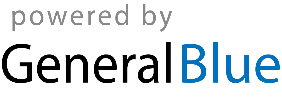 Per Diem Expense Report TemplatePer Diem Expense Report TemplatePer Diem Expense Report TemplatePer Diem Expense Report TemplatePer Diem Expense Report TemplatePer Diem Expense Report TemplateEmployee Name: Employee Name: Employee Name: Employee Name: Employee Name: Employee Name: Employee Name: Department: Department: Department: Department: Employee ID: Employee ID: Employee ID: Purpose of the trip: Purpose of the trip: Purpose of the trip: Purpose of the trip: Expense Period: Expense Period: Expense Period: DateLocationNotes% ReimbursableLodgingM&IETotal Per DiemOverall Total:Overall Total:Overall Total:Overall Total:Overall Total:Overall Total: